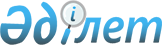 "Қазақстан Республикасының Денсаулық сақтау министрлігі Медициналық және фармацевтикалық бақылау комитеті" республикалық мемлекеттік мекемесінің және оның аумақтық бөлімшелерінің ережелерін бекіту туралы" Қазақстан Республикасы Денсаулық сақтау министрінің 2020 жылғы 8 қазандағы № 645 бұйрығына өзгерістер енгізу туралыҚазақстан Республикасы Денсаулық сақтау министрінің 2021 жылғы 9 ақпандағы № 62 бұйрығы
      "Қазақстан Республикасының кейбір заңнамалық актілеріне Мемлекет басшысының 2020 жылғы 1 қыркүйектегі "Жаңа жағдайдағы Қазақстан: іс-қимыл кезеңі" атты Қазақстан халқына Жолдауының жекелеген ережелерін іске асыру мәселесі бойынша өзгерістер мен толықтырулар енгізу туралы" Қазақстан Республикасының 2020 жылғы 30 желтоқсандағы Заңының 10-тармағына сәйкес БҰЙЫРАМЫН:
      1. "Қазақстан Республикасының Денсаулық сақтау министрлігі Медициналық және фармацевтикалық бақылау комитеті" республикалық мемлекеттік мекемесінің және оның аумақтық бөлімшелерінің ережелерін бекіту туралы" Қазақстан Республикасы Денсаулық сақтау министрінің 2020 жылғы 8 қазандағы № 645 бұйрығына мынадай өзгерістер енгізілсін:
      көрсетілген бұйрықпен бекітілген "Қазақстан Республикасының Денсаулық сақтау министрлігі Медициналық және фармацевтикалық бақылау комитеті" республикалық мемлекеттік мекемесінің ережесінде:
      19-тармақтың 1), 2), 3) тармақшасы мынадай редакцияда жазылсын:
      "1) заңнамаға сәйкес мыналарды:
      еңбек қатынастары мәселелері жоғары тұрған мемлекеттік органдар мен лауазымды тұлғалардың құзыретіне жатқызылған қызметкерлерден басқа, Комитет қызметкерлерін;
      Комитеттің аумақтық бөлімшелері басшыларының орынбасарларын;
      Министрмен келісім бойынша Комитетке ведомстволық бағынысты ұйымның бірінші басшысын;
      Комитетке ведомстволық бағынысты ұйымның бірінші басшысының орынбасарларын лауазымға тағайындайды және лауазымнан босатады;
      2) заңнамада белгіленген тәртіппен еңбек қатынастары мәселелері жоғары тұрған мемлекеттік органдар мен лауазымды тұлғалардың құзыретіне жатқызылған қызметкерлерден басқа, Комитет қызметкерлерін, Комитеттің аумақтық бөлімшелері басшыларының орынбасарларын, Комитетке ведомстволық бағынысты ұйымның бірінші басшысын іссапарға жіберу, еңбек демалыстарын беру, материалдық көмек көрсету, даярлау (қайта даярлау), біліктілігін арттыру, көтермелеу, үстемеақы төлеу және сыйлықақы беру мәселелерін шешеді;
      3) Комитет қызметкерлерінің, Комитеттің аумақтық бөлімшелері басшыларының орынбасарларын, Комитетке ведомстволық бағынысты ұйымның бірінші басшысының лауазымдық міндеттерін бекітеді;".
      2. Қазақстан Республикасы Денсаулық сақтау министрлігінің Медициналық және фармацевтикалық бақылау комитеті Қазақстан Республикасының заңнамасында белгіленген тәртіппен осы бұйрық қабылданған күннен кейін күнтізбелік он күннің ішінде:
      1) оның қазақ және орыс тілдеріндегі электрондық түрдегі көшірмелерін ресми жариялау және Қазақстан Республикасы Нормативтік құқықтық актілерінің эталондық бақылау банкіне енгізу үшін Қазақстан Республикасы Әділет министрлігінің "Қазақстан Республикасының Заңнама және құқықтық ақпарат институты" шаруашылық жүргізу құқығындағы республикалық мемлекеттік кәсіпорнына жіберуді;
      2) осы бұйрықты Қазақстан Республикасы Денсаулық сақтау министрлігінің интернет-ресурсында орналастыруды қамтамасыз етсін.
      3. Осы бұйрықтың орындалуын бақылау жетекшілік ететін Қазақстан Республикасының Денсаулық сақтау вице-министріне жүктелсін.
      4. Осы бұйрық алғашқы ресми жарияланған күнінен бастап қолданысқа енгізіледі.
					© 2012. Қазақстан Республикасы Әділет министрлігінің «Қазақстан Республикасының Заңнама және құқықтық ақпарат институты» ШЖҚ РМК
				
      Қазақстан Республикасының
Денсаулық сақтау министрі 

А. Цой
